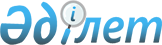 Об утверждении Квалификационных требований, предъявляемых для руководящих работников акционерного общества "Государственный фонд социального страхования"
					
			Утративший силу
			
			
		
					Приказ Министра труда и социальной защиты Республики Казахстан от 5 июля 2004 года N 154-п. Зарегистрирован в Министерстве юстиции Республики Казахстан 29 июля 2004 года N 2974. Утратил силу приказом Министра труда и социальной защиты населения Республики Казахстан от 28 марта 2013 года № 126-ө-м

      Сноска. Утратил силу приказом Министра труда и социальной защиты населения РК от 28.03.2013 № 126-ө-м (вводится в действие с 01.03.2013).      В соответствии с  Законом Республики Казахстан "Об обязательном социальном страховании" приказываю: 

 

      1. Утвердить прилагаемые Квалификационные требования, предъявляемые для руководящих работников акционерного общества "Государственный фонд социального страхования". 

 

      2. Настоящий Приказ вступает в силу со дня государственной регистрации в Министерстве юстиции Республики Казахстан.        Министр 

         

Утверждены                    

приказом Министра труда           

и социальной защиты населения         

Республики Казахстан             

от 5 июля 2004 года N 154-п         

"Об утверждении Квалификационных        

требований, предъявляемых для        

руководящих работников акционерного     

общества "Государственный фонд        

социального страхования"           Квалификационные требования, предъявляемые 

для руководящих работников акционерного общества 

"Государственный фонд социального страхования"       1. Настоящие Квалификационные требования установлены для руководящих работников акционерного общества "Государственный фонд социального страхования" (далее - Фонд) и предъявляются к кандидатурам, претендующим на занятие руководящих должностей. 

      2. К руководящим работникам Фонда устанавливаются следующие Квалификационные требования: 

      1) Для первого руководителя и его заместителей: 

      образование - высшее профессиональное (юридическое, финансово-экономическое); 

      не менее пяти лет стажа работы на руководящих должностях, непосредственно связанной с профессиональной деятельностью на рынке ценных бумаг и в организациях, осуществляющих деятельность на финансовом рынке, либо наличие не менее шести лет стажа работы в областях, соответствующих функциональным направлениям руководящего работника Фонда. 

      2) Для главного бухгалтера: 

      образование - высшее профессиональное (финансовое, экономическое); 

      не менее пяти лет стажа финансово-бухгалтерской работы, в том числе не менее пяти лет на руководящих должностях. 

      3. Руководящими работниками Фонда признаются: первый руководитель и его заместители, главный бухгалтер. 
					© 2012. РГП на ПХВ «Институт законодательства и правовой информации Республики Казахстан» Министерства юстиции Республики Казахстан
				